1)Stolpediameter styrer slisseavstand travers og type masteklave.Se klaveutvelgere på vår hjemmeside: www.el-tjeneste.noAVSPENNINGSMAST H - mastMasteavstand: 5m, Faseavstand: 5m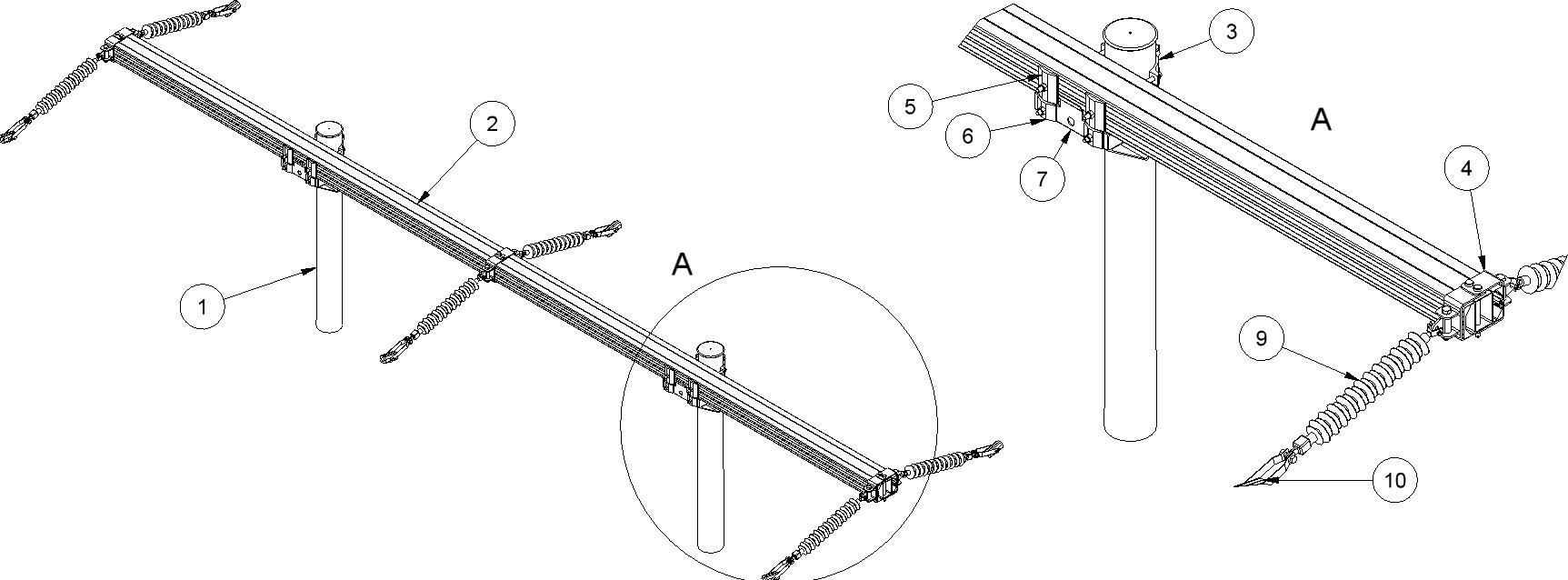 AnleggNetteierProsjektnummerKontaktperson netteierAnsvarlig EL-tjenesteProsjektert avEntreprenørDatoMastenummerKontaktperson entreprenørPosVarenrBetegnelseTypeAnt.Enh.ProdusentMerknad22836726AvspenningstraversTA5050-7S1stkEL-tjeneste asSlissavst. 280mm3Masteklave4stkEL-tjeneste as1)42836735Forankringsfeste, tosidigF160T1settEL-tjeneste as52836829UnderlagsskiveSA160S4stkEL-tjeneste asMå benyttes62836894UnderlagsskiveSA1S4stkEL-tjeneste asMå benyttes 72836745StøtteST230S2stkEL-tjeneste asSlissavst. 280mm.
Ikke for A-mast82836836Jordingsklemme Ø10J10stkEL-tjeneste asHvis krav til jording